Social Studies 9Understanding by Design Ancient GreeceReflective SummaryPlease use the following link to my e-portfolio to view my weekly reflections and report for my capstone project.https://portfolio.elab.athabascau.ca/user/kristin-carlson/reflectionsStage 1 Begins With the End in MindStage 1 Begins With the End in MindStage 1 Begins With the End in MindStage 1 Begins With the End in MindBig IdeaBig IdeaBig IdeaBig IdeaHow do civilizations form and grow?How do civilizations form and grow?How do civilizations form and grow?How do civilizations form and grow?GoalsGoalsGoalsGoalsInteractions and Interdependence* examine the local, indigenous, andglobal interactions andinterdependence of individuals,societies, cultures, and nations (IN)Dynamic Relationships * analyse the dynamic relationships of people with land, environments, events, and ideas as they have affected the past, shape the present, and influence the future (DR)Power and Authority * investigate the processes and structures of power and authority, and the implications for individuals, communities, and nations (PA)Resources and Wealth * examine various worldviews about the use and distribution of resources and wealth in relation to the needs of individuals, communities, nations, and the natural environment (RW).OutcomesOutcomesOutcomesOutcomesIN9.3Analyze the ways a worldview is expressed in the daily life of a society. DR 9.1 Examine the challenges involved in obtaining information about societies of the pastIN9.4Determine the influence of worldview on the choices, decisions, and interactions in a society.DR9.1Examine the challenges involved in obtaining information about societies of the past.DR9.2Synthesize the significance of key historical events in societies studied. DR9.3Assess the relationship of the natural environment in the development of a society. DR9.4Determine the influence of societies of the past on contemporary life in Canada.PA9.1Examine concepts of power and authority in the governance of the societies studied. PA9.2 Analyze the impact of empire-building and territorial expansion on indigenous populations and other groups in the societies studied. PA9.3Investigate the roles and responsibilities of members of the societies studied and those of citizens in contemporary Canada. RW9.2Appraise the significance of trade and transportation in the development of the societies studied. RW9.3Determine the influence of technologies of past societies studied on contemporary society.IN9.3Analyze the ways a worldview is expressed in the daily life of a society. DR 9.1 Examine the challenges involved in obtaining information about societies of the pastIN9.4Determine the influence of worldview on the choices, decisions, and interactions in a society.DR9.1Examine the challenges involved in obtaining information about societies of the past.DR9.2Synthesize the significance of key historical events in societies studied. DR9.3Assess the relationship of the natural environment in the development of a society. DR9.4Determine the influence of societies of the past on contemporary life in Canada.PA9.1Examine concepts of power and authority in the governance of the societies studied. PA9.2 Analyze the impact of empire-building and territorial expansion on indigenous populations and other groups in the societies studied. PA9.3Investigate the roles and responsibilities of members of the societies studied and those of citizens in contemporary Canada. RW9.2Appraise the significance of trade and transportation in the development of the societies studied. RW9.3Determine the influence of technologies of past societies studied on contemporary society.IN9.3Analyze the ways a worldview is expressed in the daily life of a society. DR 9.1 Examine the challenges involved in obtaining information about societies of the pastIN9.4Determine the influence of worldview on the choices, decisions, and interactions in a society.DR9.1Examine the challenges involved in obtaining information about societies of the past.DR9.2Synthesize the significance of key historical events in societies studied. DR9.3Assess the relationship of the natural environment in the development of a society. DR9.4Determine the influence of societies of the past on contemporary life in Canada.PA9.1Examine concepts of power and authority in the governance of the societies studied. PA9.2 Analyze the impact of empire-building and territorial expansion on indigenous populations and other groups in the societies studied. PA9.3Investigate the roles and responsibilities of members of the societies studied and those of citizens in contemporary Canada. RW9.2Appraise the significance of trade and transportation in the development of the societies studied. RW9.3Determine the influence of technologies of past societies studied on contemporary society.IN9.3Analyze the ways a worldview is expressed in the daily life of a society. DR 9.1 Examine the challenges involved in obtaining information about societies of the pastIN9.4Determine the influence of worldview on the choices, decisions, and interactions in a society.DR9.1Examine the challenges involved in obtaining information about societies of the past.DR9.2Synthesize the significance of key historical events in societies studied. DR9.3Assess the relationship of the natural environment in the development of a society. DR9.4Determine the influence of societies of the past on contemporary life in Canada.PA9.1Examine concepts of power and authority in the governance of the societies studied. PA9.2 Analyze the impact of empire-building and territorial expansion on indigenous populations and other groups in the societies studied. PA9.3Investigate the roles and responsibilities of members of the societies studied and those of citizens in contemporary Canada. RW9.2Appraise the significance of trade and transportation in the development of the societies studied. RW9.3Determine the influence of technologies of past societies studied on contemporary society.UnderstandingsUnderstandingsEssential QuestionsEssential Questions*Ancient Greeks farmed, fished, hunted, gathered and traded, used the environment for shelter, and had simple and practical clothing.* Spartans avoided change and were very military while Athenians welcomed change and were a Democracy*They used the environment to their advantage, religion, mythology, and philosophy were very important to them, Spartans only welcomed contact with others when deemed necessary.* Architecture is influenced by Greeks, Socrates and Aristotle, Theatres*Ancient Greeks farmed, fished, hunted, gathered and traded, used the environment for shelter, and had simple and practical clothing.* Spartans avoided change and were very military while Athenians welcomed change and were a Democracy*They used the environment to their advantage, religion, mythology, and philosophy were very important to them, Spartans only welcomed contact with others when deemed necessary.* Architecture is influenced by Greeks, Socrates and Aristotle, Theatres* How did the ancient Greeks meet their basic needs (food, shelter, and clothing)* How was life for the ancient Greeks different from life for people living in very early times?* How was life in ancient Greece affected by (a) the natural environment, (b) religion and mythology, (c) philosophy, and (d) contacts with other peoples?* How have we been influenced by the ancient Greeks* How did the ancient Greeks meet their basic needs (food, shelter, and clothing)* How was life for the ancient Greeks different from life for people living in very early times?* How was life in ancient Greece affected by (a) the natural environment, (b) religion and mythology, (c) philosophy, and (d) contacts with other peoples?* How have we been influenced by the ancient GreeksStudents need to knowStudents need to knowAnd be able toAnd be able to* How ancient Greeks met their basic needs* The ways in which Greek life was different from other cultures* Ways that Greeks used the natural environment* How religion and mythology affected them* The role of Greek philosophers* How they interacted with other people* Ways that we are influenced by ancient Greeks today* How ancient Greeks met their basic needs* The ways in which Greek life was different from other cultures* Ways that Greeks used the natural environment* How religion and mythology affected them* The role of Greek philosophers* How they interacted with other people* Ways that we are influenced by ancient Greeks today* Explain how Greeks met the basic needs required for survival* Describe how life was different in ancient Greece compared to other civilizations* Explain (a) how Greeks used the natural environment, (b) the importance of religion, mythology (c) the role of various philosophers (d) importance of contact with other peoples* Explain how society today has been influenced by ancient Greeks* Explain how Greeks met the basic needs required for survival* Describe how life was different in ancient Greece compared to other civilizations* Explain (a) how Greeks used the natural environment, (b) the importance of religion, mythology (c) the role of various philosophers (d) importance of contact with other peoples* Explain how society today has been influenced by ancient GreeksDifferentiated Instruction needed to ensure all learners have access to this learningDifferentiated Instruction needed to ensure all learners have access to this learningDifferentiated Instruction needed to ensure all learners have access to this learningDifferentiated Instruction needed to ensure all learners have access to this learningCourse on line using Moodle – students will have 24hr access to notes, course content, and discussion boards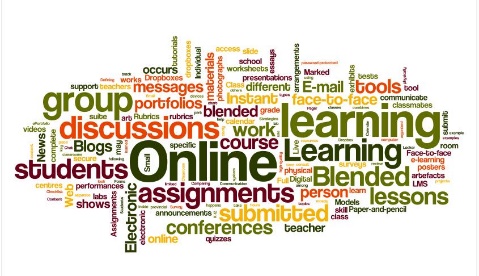 Fill in the blank notesVideos – for visual representation and used as a different type of teaching strategyOnline resources and activities – such as Padlet to provide various opportunities for students to learnInquiry – students will be able to incorporate their interests and personalize the course content making it more relevant to themselvesModified Assignments (for higher and lower learning levels)Choices in activities – to meet all the diverse interests of the studentsAdditional time for assignments and testsOral exams instead of written, or use of Scribe Image Retrieved from http://3.bp.blogspot.com/-gnXf6BmWah4/UXvzO6KLydI/AAAAAAAAAeU/nZ3-Jw1l9nU/s1600/blended%2Blearning.jpg Course on line using Moodle – students will have 24hr access to notes, course content, and discussion boardsFill in the blank notesVideos – for visual representation and used as a different type of teaching strategyOnline resources and activities – such as Padlet to provide various opportunities for students to learnInquiry – students will be able to incorporate their interests and personalize the course content making it more relevant to themselvesModified Assignments (for higher and lower learning levels)Choices in activities – to meet all the diverse interests of the studentsAdditional time for assignments and testsOral exams instead of written, or use of Scribe Image Retrieved from http://3.bp.blogspot.com/-gnXf6BmWah4/UXvzO6KLydI/AAAAAAAAAeU/nZ3-Jw1l9nU/s1600/blended%2Blearning.jpg Course on line using Moodle – students will have 24hr access to notes, course content, and discussion boardsFill in the blank notesVideos – for visual representation and used as a different type of teaching strategyOnline resources and activities – such as Padlet to provide various opportunities for students to learnInquiry – students will be able to incorporate their interests and personalize the course content making it more relevant to themselvesModified Assignments (for higher and lower learning levels)Choices in activities – to meet all the diverse interests of the studentsAdditional time for assignments and testsOral exams instead of written, or use of Scribe Image Retrieved from http://3.bp.blogspot.com/-gnXf6BmWah4/UXvzO6KLydI/AAAAAAAAAeU/nZ3-Jw1l9nU/s1600/blended%2Blearning.jpg Course on line using Moodle – students will have 24hr access to notes, course content, and discussion boardsFill in the blank notesVideos – for visual representation and used as a different type of teaching strategyOnline resources and activities – such as Padlet to provide various opportunities for students to learnInquiry – students will be able to incorporate their interests and personalize the course content making it more relevant to themselvesModified Assignments (for higher and lower learning levels)Choices in activities – to meet all the diverse interests of the studentsAdditional time for assignments and testsOral exams instead of written, or use of Scribe Image Retrieved from http://3.bp.blogspot.com/-gnXf6BmWah4/UXvzO6KLydI/AAAAAAAAAeU/nZ3-Jw1l9nU/s1600/blended%2Blearning.jpg Stage 2 Critical Evidence of UnderstandingStage 2 Critical Evidence of UnderstandingFormative AssessmentSummative AssessmentPre-testsExit slips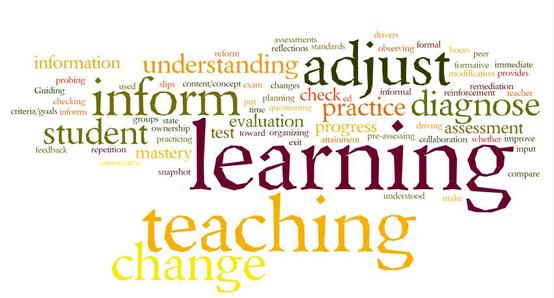 ObservationsDiscussionsGraphic OrganizersJournal EntryImage retrieved from http://education-2025.wikispaces.com/file/view/wordle.jpg/278293886/554x298/wordle.jpg Facebook AssignmentVideo AssignmentMagazine AdBumper StickerMap AssignmentQuestions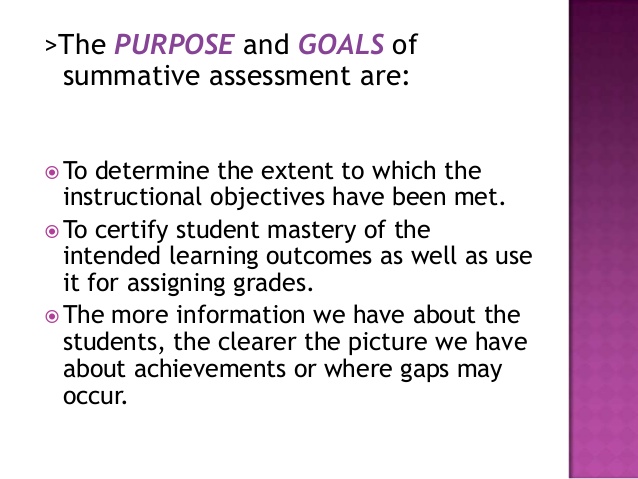 Travel BrochureFlagResearchExamImage Retrieved From https://image.slidesharecdn.com/summativeassessment-140103223709-phpapp01/95/summative-assessment-3-638.jpg?cb=1388788666 Stage 3 Learning PlanStage 3 Learning PlanStage 3 Learning PlanStage 3 Learning PlanHeadingActivity/ContentOutcomeAssessmentIntro(1)Q - In which ancient country were chickens first fried?A -  GreeceIntro(1)Pre-Test (AFWH) PPTIntro(1)Trojan Horse Article (Reading Rainbow)DR 9.1 Examine the challenges involved in obtaining information about societies of the pastExit slip – how does using a story that has been orally retold affect the accuracy of the original event?Why do historians use this story? – The important information remains the same. Looking at illustrations to find information (WHSP BLM 7-3)Timeline(3)Watch Living in Ancient Greece video – www.youtube.com/watch?v=zsOZujLI4X4Ancient Hand out Greece timeline dates and graphic organizer to fill outDR9.2Synthesize the significance of key historical events in societies studied. Answer questions together stopping at designated areasFill in timelineTimeline(3)Read information sheet on physical geography and how the natural environment affected the development of the Greek society. *NOTESDR9.3Assess the relationship of the natural environment in the development of a society. Exit slip – Even though it is not an island why do some people say the ancient Greeks are all islanders? – Because the mountains were in the center so majority of the lived along the coast lines since it was more difficult to cross the mountainsTimeline4Map where in the world is Greece.Complete Map Assignment (WHSP BLM7-4) *Make Transparency master DR9.3Assess the relationship of the natural environment in the development of a society. Map assignmentEarly Greece(5)Minoans, Mycenaeans & Dark Ages*NOTESRW9.2Appraise the significance of trade and transportation in the development of the societies studied. Exit Slip – Compare the trading practice of the Minoans to the Mycenaeans.Early Greece(5)City StatesHandout how Greece was GovernedPA9.1Examine concepts of power and authority in the governance of the societies studied. PA9.3Investigate the roles and responsibilities of members of the societies studied and those of citizens in contemporary Canada. QuestionsGreece and Persia (6)NotesPersia Becomes an EmpireVideoshttps://www.youtube.com/watch?v=Q-mkVSasZIMhttps://www.youtube.com/watch?v=1QihY-g20QAPA9.2 Analyze the impact of empire-building and territorial expansion on indigenous populations and other groups in the societies studied. Exit Slip – 20– Power, Resources…Spartans and Athenians(7-9)Information booklet *research about boyCulminating activity – compare role of Spartan teen during that time and an Athenian person to themselves (create journal entry)PA9.3Investigate the roles and responsibilities of members of the societies studied and those of citizens in contemporary Canada. IN9.4Determine the influence of worldview on the choices, decisions, and interactions in a society.IN9.3Analyze the ways a worldview is expressed in the daily life of a society. Comparison Gods/Goddesses and Mythology(10 – 12)Pgs 136 – 137 (WHSP) Greek Gods and Goddesses(half a class?)IN9.3Analyze the ways a worldview is expressed in the daily life of a society. Exit slip – Give 3 scenarios (teacher) Choose the Gods and explain when would they uses these gods in their daily life?How did the Greeks honor their Gods? Gods/Goddesses and Mythology(10 – 12)Greek Gods in Advertising (WHSP BLM 7-9)Make an Advertisement using a Greek (or Roman) God(1 1/2  - 2 classes)DR9.4Determine the influence of societies of the past on contemporary life in Canada.Magazine AdGods/Goddesses and Mythology(13 – 14)Give Information sheet on performing artsHand out myths/fables to groups of students and have them retell to the rest of the class via video recordingAt the end explain the moral/lesson of the story(2 classes)IN9.4Determine the influence of worldview on the choices, decisions, and interactions in a society.Video representation and explaining the lesson taught through the storyOlympics(15)Information sheet on early Olympic gamesGive AFWH PPT  based on QuestionsPossible mini Olympics – pentathlon -running,  Javelin (toothpicks), Discus (Frisbee), Long jump (standing long), Wrestling (Thumb) - relaysDR9.4Determine the influence of societies of the past on contemporary life in Canada.Exit slip – Name 3 ways in which the Modern Olympic games are similar to Ancient GreeceArchitecture (15.5)Show pictures of Greek architecture and get them to figure out what is common.Show columns, stadiums, (golden rectangle)  in modern worldDR9.4Determine the influence of societies of the past on contemporary life in Canada.Exit Slip – Give an example of a modern building and how it relates to Ancient Greece.Philosophers and their Philosophies (16.5)Soc, Plat, Ares, Alex Information sheet from History Book and find video (history channel)In groups provide with Philosopher to create a Bumper Sticker that explains their philosophy (1 class)RW9.3Determine the influence of technologies of past societies studied on contemporary society.DR9.4Determine the influence of societies of the past on contemporary life in Canada. Which Philosophers ideas do you like the best and why?Bumper stickerPhilosophers and their Philosophies (17.5)Alexander the GreatRead handouts 272 – 276 (HC)(1 class)PA9.2Analyze the impact of empire-building and territorial expansion on indigenous populations and other groups in the societies studied. Exit Slip – How is Alexander’s amalgamation of culture within his conquered lands different from the Assimilation of First Nations culture by Europeans.Philosophers and their Philosophies (18.5- 21.5)Other Famous Greek PeopleGive students list of other Famous Greek people to research their achievements and explain how those achievements are used today.(3)VaseCreate a Facebook page – how achievement affects todayRW9.3Determine the influence of technologies of past societies studied on contemporary society.DR9.4Determine the influence of societies of the past on contemporary life in Canada. FacebookHistorian(21.5)Being a Historian (WHSP pgs 144 – 145)DR9.1Examine the challenges involved in obtaining information about societies of the past.Exit Slip – What is a question you might ask when determining if a source is historically accurate? – where did the source some from, who is the author and how reliable (knowledge, experience, credentials…) are theyReview (22)Have students come up with a review game to play amongst each otherHave students review with partners/groups/aloneDR 9.1, 9.2, 9.3,9.4RW 9.2, 9.3, PA 9.1, 9.2, 9.3In 9.4ObservationFinal Project(23 – 25)Travel BrochureCreate a FlagResearch something more in depth – Create Greek dress, Design a building, Write a Myth, Recreate an invention,IN9.3Analyze the ways a worldview is expressed in the daily life of a society.AssignmentCulminating AssessmentUnit ExamMCTFShort Answer*Use Exit SlipsDR 9.1 Examine the challenges involved in obtaining information about societies of the pastDR9.2 Synthesize the significance of key historical events in societies studied. DR9.3 Assess the relationship of the natural environment in the development of a society. DR9.4 Determine the influence of societies of the past on contemporary life in Canada.RW9.2 Appraise the significance of trade and transportation in the development of the societies studied. RW9.3 Determine the influence of technologies of past societies studied on contemporary society.PA9.1 Examine concepts of power and authority in the governance of the societies studied. PA9.2 Analyze the impact of empire-building and territorial expansion on indigenous populations and other groups in the societies studied. PA9.3 Investigate the roles and responsibilities of members of the societies studied and those of citizens in contemporary Canada. IN9.3 Analyze the ways a worldview is expressed in the daily life of a society.IN9.4 Determine the influence of worldview on the choices, decisions, and interactions in a society.ExamReflectionHow did each student experience the learning through the unit? How did my plan transfer to practice?